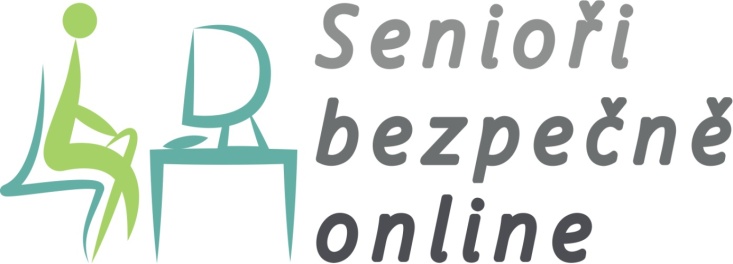 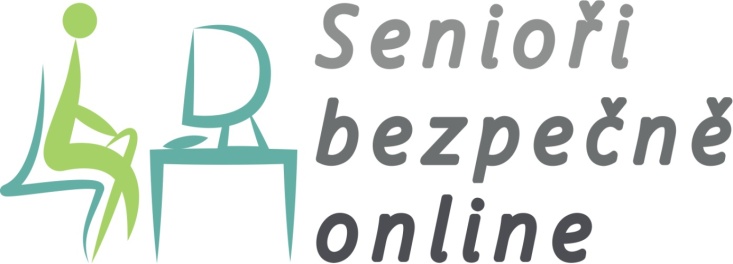 PROGRAMspecializovaný kurz pro ambasadory bezpečnějšího internetu v rámci projektu INTERNET VSTŘÍCNÝ PRO SENIORYVážená paní, vážený pane,děkujeme za Vaši účast na specializovaném proškolení Internet vstřícný pro seniory. Projekt Internet vstřícný pro seniory je zaměřen na zvýšení povědomí uživatelů Internetu – seniorů o online bezpečí.Projekt realizuje Národní centrum bezpečného internetu pod záštitou Ministerstva práce a sociálních věcí a ve spolupráci s Magistrátem hlavního města Prahy a Krajským úřadem Středočeského kraje.   Program kurzu:09.00 - 10.30 hod - lekce Internet a jeho specifika10.30 - 11.00 - přestávka11.00 - 12.30 hod - lekce Bezpečná komunikace přes internet12.30 - 13.00 – přestávka 13.00 - 14.30 hod - lekce Jak nenaletět kyberšmejdům14.30 - 15.00 - ukončení kurzuNavržené přestávky jsou orientační a budou se odvíjet od obsahu lekcí a potřeb účastníků. Na závěr kurzu obdržíte certifikát o jeho absolvování.Více informací najdete na:www.seniori.bezpecne-online.cz 